Special Union for the International Classification of Goods and Services for the Purposes of the Registration of Marks (Nice )Committee of ExpertsThirty-Third SessionGeneva, May 1 to 5, 2023annotated DRAFT agendaprepared by the SecretariatThe Secretariat prepared this informal annotated Draft Agenda of the Thirty-Third Session of the Committee of Experts of the Special Union for the International Classification of Goods and Services for the Purposes of the Registration of Marks (Nice Union), taking into account the consultations with regional coordinators regarding the organizational arrangements for WIPO formal meetings last year.In line with these organizational arrangements, the Commitee of Experts will meet for six hours each day of the Session, on Monday, May 1, 2023, from 10 a.m. to 6 p.m. (lunch break from 1 p.m. to 3 p.m.) and on Tuesday, May 2 to Friday, May 5, 2023, from 9.30 a.m. to 5.30 p.m. (lunch break from 12.30 p.m. to 2.30 p.m.), all times are Geneva Time (GMT +1).  Taking into account the progress of the discussions and preferences expressed by the delegations at the Session, the Chair may propose changes to the time and length of those meetings, as appropriate.Monday, May 1, 2023
From 10 a.m. to 1 p.m. (lunch break: 1 p.m.-3 p.m.)Opening of the sessionElection of a Chair and two Vice-Chairs	Proposal for Chair and Vice-Chairs:	Chair:  (to be elected)	Vice-chair(s):  (to be elected)Adoption of the Draft AgendaSee document CLIM/CE/33/1 Prov.Business SegmentUser Associations present their Nice Classification-related issues.Consideration of proposals in Group 1 after Vote 1 in NCLRMSSee NCLRMSConsideration of proposals in Group 2 after Vote 1 in NCLRMSSee NCLRMSProposals submitted by Nice Union Member States and the International Bureau about the amendments or additions to the current edition (twelfth edition) of the Nice Classification will be discussed.  The individual proposals will be adopted by voting as prescribed by the Nice Agreement.(This Item continues to be discussed on each day)From 3 p.m.-6 p.m.General discussion about the Topic “NFTs and the metaverse”.

At this stage, Member States can withdraw or change any of their proposals in this Topic, if they wish.Tuesday, May 2, 2023
From 9.30 a.m. to 5.30 p.m. (lunch break: 12.30 p.m.-2.30 p.m.)Topic “NFTs and the metaverse”.

Member States will have a final opportunity to withdraw or change any of their proposals in this Topic and any changes will be reflected in NCLRMS in both authentic languages. No in-depth discussion on this Topic is foreseen today, in order to give everyone time to reflect on the proposals in their final state, but there could be the opportunity for any further questions, if necessary.Continuation of the deliberation of Agenda Item 6.Wednesday, May 3, 2023
From 9.30 a.m. to 5.30 p.m. (lunch break: 12.30 p.m.-2.30 p.m.)Topic “NFTs and the metaverse”.

All proposals in this Topic will be discussed one-by-one and a final vote will take place.Continuation of the deliberation of Agenda Item 6.Thursday, May 4, 2023
From 9.30 a.m. to 5.30 p.m. (lunch break: 12.30 p.m.-2.30 p.m.)Continuation of the deliberation of Agenda Item 6.Friday, May 5, 2023
From 9.30 a.m. to 5.30 p.m. (lunch break: 12.30 p.m.-2.30 p.m.)Continuation of the deliberation of Agenda Item 6.Appraisal of the Nice Classification revision processCE332 Annex 2The Committee is invited to take stock of the current revision procedures and to take a decision, if necessary.Next session of the Committee of ExpertsThe Committee is invited to decide the timing of the next session.Closing of the session[End of document]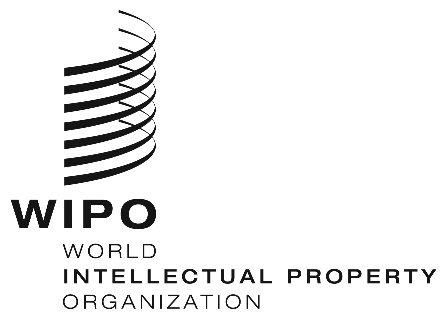 EEAPRIL 13, 2023APRIL 13, 2023APRIL 13, 2023